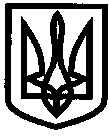 УКРАЇНАУПРАВЛІННЯ ОСВІТИІЗЮМСЬКОЇ МІСЬКОЇ РАДИХАРКІВСЬКОЇ ОБЛАСТІНАКАЗ08.01.2019										№ 16Про затвердження плану заходів управління освітиІзюмської міської ради Харківської області з питань протидії проявам корупції на 2019 рікНа виконання вимог п. п. 2-3 ст. 6. Закону України «Про засади запобігання та протидії корупції» від 07.04.2011 року, керуючись п. 1.2. Розділу І, 5.2.1. розділу 5 Положення «Про управління освіти Ізюмської міської ради Харківської області»НАКАЗУЮ:1.Затвердити план заходів управління освіти Ізюмської міської ради Харківської області з питань протидії проявам корупції на 2019 рік,  згідно з додатком 1.2. Контроль за виконанням даного наказу покласти  на заступника начальника управління освіти  Мартинова В.О.Начальник управління освіти				О.В. БезкоровайнийНауменкоЗ наказом ознайомлені:Додаток 1ЗАТВЕРДЖЕНОНаказом управління освіти Ізюмської міської радиХарківської областівід 08.01.2019 № 16ПЛАНзаходів з питань протидії проявам корупції на 2019 рік№з/пЗаплановані заходиТермін виконанняВідповідальні за виконання12341Проведення роз’яснювальної роботи серед посадових осіб місцевого самоврядування управління освіти Ізюмської міської ради Харківської області з питань дотримання вимог закону України «Про засади запобігання і протидії корупції». ПостійноЮриступравління освіти2Проведення роз’яснювальної роботи серед посадових осіб місцевого самоврядування управління освіти Ізюмської міської ради Харківської області з питань дотримання вимог нормативно-правових актів антикорупційної спрямованості.ПостійноЮриступравління освіти 3Надання допомоги з питань: — організації виконання нормативних актів, які регламентують протидію корупції, у тому числі: планування цієї роботи, здійснення контролю за реалізацією запланованих заходів; — організації роботи щодо попередження порушень антикорупційного законодавства;- своєчасності реагування на факти порушень та відповідності вимогам чинних нормативних актів;  - діяльності керівників щодо виявлення та припинення корупційних діянь у підпорядкованих структурних підрозділах, а також інформування про них відповідних правоохоронних органів.ПостійноЮриступравління освіти .4- Проведення перевірки фактів своєчасності подання декларацій про майно, доходи, витрати і зобов’язання фінансового характеру; - перевірка таких декларацій на наявність конфлікту інтересів, а також здійснення їх логічного та арифметичного контролю;Протягом березня2019 рокуЮриступравління освіти 5Проведення аналізу дотримання керівниками  закладів освіти управління освіти  порядку особистого прийому громадян з питань, що віднесені до їх компетенції.Протягом другого кварталу 2019 рокуЮриступравління освіти .6Аналіз дотримання посадовими особами місцевого самоврядування засад етичної поведінки під час виконання своїх посадових обов’язків та механізму врегулювання конфлікту інтересів у їх діяльності; — своєчасне застосування до винних у скоєнні корупційних правопорушень дисциплінарних заходів, передбачених чинним законодавством.Протягом третього кварталу 2019 рокуНачальник відділу кадрового та правового забезпечення управління освіти, Головний спеціаліст відділу кадрового та правового забезпечення,управління освіти, юрист управління освіти7- обговорення на службових нарадах або зборах керівників кожного випадку корупції, а також проведення службових перевірок для встановлення та усунення причин та умов, які сприяли вчиненню цих діянь.У разі необхідностіНачальник відділу кадрового та правового забезпечення управління освіти, Головний спеціаліст відділу кадрового та правового забезпечення управління освіти , юрист управління освіти8— якісний добір і розстановка кадрів на засадах неупередженого конкурсного відбору, а також їх об’єктивної атестації, щорічної оцінки виконання посадовими особами місцевого самоврядування покладених на них обов’язків і завдань, періодичну ротацію;— заміщення вакантних посад шляхом конкурсного відбору або за іншими процедурами, передбаченими законодавством. Інформацію про перелік вакантних посад а також про результати проведення конкурсу на заміщення вакантних посад розміщувати на сайті управління освіти та у ЗМІ;— ознайомлення претендентів на зайняття вакантної посади з вимогами Законів України «Про службу в органах місцевого самоврядування», «Про засади запобігання і протидії корупції», «Про службу в органах місцевого самоврядування», загальними правилами поведінки щодо посадових осіб місцевого самоврядування та осіб, які претендують на посади посадових осіб місцевого самоврядування, пов’язаних з проходженням  служби.ПостійноУ разі необхідностіУ разі необхідностіНачальник відділу кадрового та правового забезпечення управління освітиГоловний спеціаліст відділу кадрового та правового забезпечення управління освіти, юрист управління освіти, інженер-електронік. 9 У 3-денний термін після отримання копії судового рішення щодо притягнення підлеглих осіб до адміністративної відповідальності за скоєння корупційних правопорушень пов’язаних з порушенням обмежень передбачених Законом України «Про засади запобігання і протидії корупції», вирішувати питання щодо звільнення  таких осіб  із займаних посад, про що негайно повідомляти Ізюмську міську раду.У разі отримання копії судового рішенняНачальник відділу кадрового та правового забезпечення управління освіти, Головний спеціаліст відділу кадрового та правового забезпечення управління освіти,юрист управління освіти10Своєчасно інформувати Національне агентство з питань державної служби про посадових осіб місцевого самоврядування, які звільнені у зв`язку з притягненням до відповідальності за корупційне правопорушення.У разі надходження офіційної інформаціїНачальник відділу кадрового та правового забезпечення управління освіти, Головний спеціаліст відділу кадрового та правового забезпечення управління освіти, юрист управління освіти11  Забезпечувати доступ громадськості для ознайомлення з публічною інформацією щодо діяльності управління освіти.Протягом рокуНачальник відділу змісту та якості освіти управління освіти  Відповідальний за розміщення публічної інформації на сайті управління освіти 12.  Проводити навчання, а також спеціальні семінари  з питань запобігання корупції, поглиблювати антикорупційні знання та підвищувати правову культуру і свідомість посадових осіб.Не менше ніж раз на півріччяЮрист управління освіти13 Надавати всебічне сприяння громадським організаціям у проведенні громадського контролю  щодо виконання законів у сфері протидії корупції.ПостійноНачальник управління  освіти, керівники структурних підрозділів управління освіти